План работ по содержанию общего имущества МКД на 2013 год  ул.  Советская     д №. 65 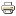 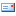 